For the school year: 2023/2024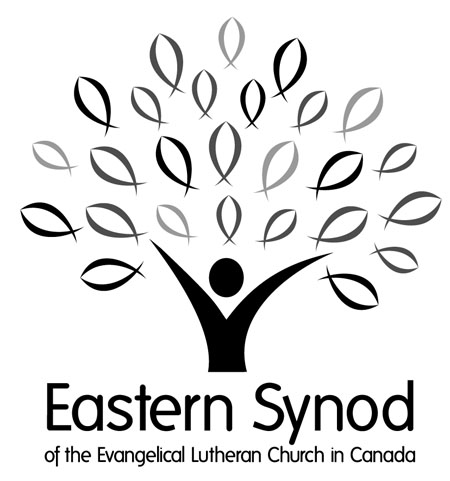                         Scholarship InformationHistory and PurposeThe purpose of these three scholarship funds is to provide financial support to those young Christians wishing to or currently pursuing a post-secondary education. All funds are administered by a Scholarship Committee appointed by the Eastern Synod Council. This financial support is available for the 2023-2024 academic year. Below is a list of scholarship funds that, subject to available funding, are open for qualified candidates to apply.The Synod Scholarship Fund is a program administered by the Eastern Synod of the Evangelical Lutheran Church in Canada when funds are available. It was established in 1995 to encourage young Christian people to enrol in a post-secondary institution to pursue a vocation in society as Christian men and women. This scholarship is not normally given to those students studying in educational institutions of theology leading to a vocation in the ordained ministry. This program is not solely based upon academic achievement, rather, it seeks to make awards to those people who have special financial needs and to encourage their pursuit of a post-secondary education.The Spencer-Barche Educational Trust Fund was established in 1983 and coordinated by the Eastern Synod to encourage young Christian people to pursue a vocation in which they continue to serve their Lord.The Toolsie Fund was established in 1984 and is a program administered by the Synod Council        appointed Scholarship Committee geared specifically to university students. All three scholarships are administered by the Eastern Synod and applications will be reviewed by a committee appointed by the Eastern Synod Council.The number of awards will be based upon the number and needs of the applicants.  The awards for the Synod Scholarship Fund will be made whenever funds are available, and for the Spencer-Barche fund on an annual basis with recipients eligible to apply in subsequent years. Eligibility*Awards will not normally be made to students in educational institutions of theology (i.e Seminaries) leading to a vocation in the ordained ministry.The following general guidelines will apply to awards:Recipients of awards from the Synod Scholarship Fund must be, and remain during the scholarship period, members of an Eastern Synod Congregation (which can include participation in a campus ministry program), who are enrolled in or about to enrol in full time post-secondary studies in a college or university. Preference will be given to first year students. Recipients will be considered, by the selection committee, based on factors such as:Christian CharacterFinancial needPersonalityVocational promiseAcademic achievementDedicated participation in the church and community.*Previous award recipients will not be considered for a second award but may qualify for a Spencer-Barche Fund award (below)Recipients of awards from the Spencer-Barche Fund are not required to be Lutheran, however, the following criteria will be seriously considered:An active member of a congregation of the Eastern SynodAn active member of a Lutheran congregationAn active participant of the Christian Church*Previous recipients are eligible to apply for subsequent scholarships.Recipients of awards from the J.V.Toolsie Fund must be pursuing an education at a University.Filing an ApplicationEach applicant will be responsible for ensuring that the following are submitted to the Selection Committee by the deadline of Wednesday May 31st 2023:The enclosed application form with Financial Statement.Two Letters of Reference.  One letter should be from your pastor.A photocopy of transcripts from your mid-term marks.Successful applicants will receive notification of awards in August 2023.  Awards will be paid at the beginning of October 2023, subject to verification of full-time enrollment.Now it is up to you! If you have any questions, please contact the Eastern Synod Office at (519) 743-1461 or 1-877-373-5242Note:  Late or incomplete applications will not be consideredSend your scanned application by email to Cindy Stubbs @ cstubbs@elcic.ca, OR mail a hardcopy to:

Scholarships 
c/o Eastern Synod
74 Weber St W., Kitchener, ON   N2H 3Z3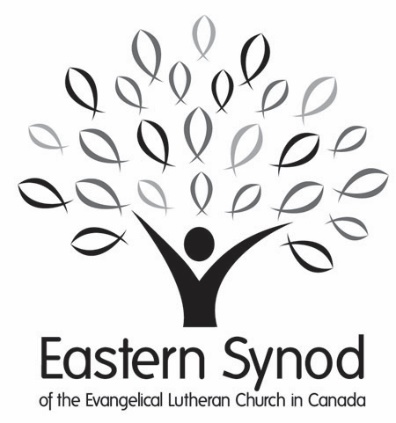 For the school year: 2023/2024 Application Form

CONFIDENTIALFinancial StatementPrevious EducationChurch InformationAdditional Information – Don’t Miss This Section!On a separate piece of paper, briefly describe your:involvement in both church and community activities, especially pertaining to musicemployment experiences, andeducational plans.References
Name:SINGLEMARRIED     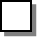 MARRIED     number of dependents__________number of dependents__________number of dependents__________number of dependents__________male               FEMALE           	nonbinary            FEMALE           	nonbinary            FEMALE           	nonbinary            FEMALE           	nonbinary            FEMALE           	nonbinary            FEMALE           	nonbinary            FEMALE           	nonbinary   Home Address:Home Address:City:City:Province:Province:Province:Postal Code:Postal Code:Postal Code:Postal Code:Postal Code:Postal Code:Postal Code:Home Phone:Home Phone:Cell:Cell:Email:Email:Date of Birth (Day Month Year):Date of Birth (Day Month Year):Date of Birth (Day Month Year):Date of Birth (Day Month Year):Date of Birth (Day Month Year):Educational Institute(s) Applied to:Educational Institute(s) Applied to:Educational Institute(s) Applied to:Educational Institute(s) Applied to:Educational Institute(s) Applied to:Educational Institute(s) Applied to:____________________________________________________________________________________________________________________________________________________________________________________________________________________________________________________________________________________________________________________________________________________________________________________________________________________________________________________________________________________________________________________________________________________________________________________________________________________________________Have you previously received a Scholarship through the Eastern Synod?Have you previously received a Scholarship through the Eastern Synod?Have you previously received a Scholarship through the Eastern Synod?Have you previously received a Scholarship through the Eastern Synod?Have you previously received a Scholarship through the Eastern Synod?Have you previously received a Scholarship through the Eastern Synod?Yes      Yes      No                 If  yes whenNo                 If  yes whenNo                 If  yes whenNo                 If  yes whenNo                 If  yes whenNo                 If  yes whenNo                 If  yes whenNo                 If  yes whenNo                 If  yes whenNo                 If  yes when________________________________________________________________________________________________________________________________________________________________________Signature of applicant:Signature of applicant:Signature of applicant:Signature of applicant:Date:Date:Date:Anticipated Expenses for Year(September to September)Anticipated Expenses for Year(September to September)Anticipated Expenses for Year(September to September)Anticipated Income for Year(September to September)Anticipated Income for Year(September to September)Anticipated Income for Year(September to September)Anticipated Income for Year(September to September)AccommodationSavings AccumulatedSavings AccumulatedBoardGifts from FamilyGifts from FamilyTuitionScholarships/AwardsScholarships/AwardsBooks & Study MaterialsAnticipated from EmploymentAnticipated from EmploymentIncidentals:Travel (i.e. to school)Other (i.e. Loans, etc.)(Please specify)Personal ItemsOther (Please specify)TOTAL INDEBTEDNESS:TOTAL ASSETS:TOTAL ASSETS:Signature of applicant:Date:Institution Name:(High School, etc.)Institution Name:(High School, etc.)School Address:School Address:High School Graduation Date:High School Graduation Date:I am a member of:I am a member of:Church Name:Address:Name:Name:PastorOtherOtherAddress:Address:Email:Email:Phone #:Phone #: